1.0 Minimal Confirmation Prototype (Trim Pot not used)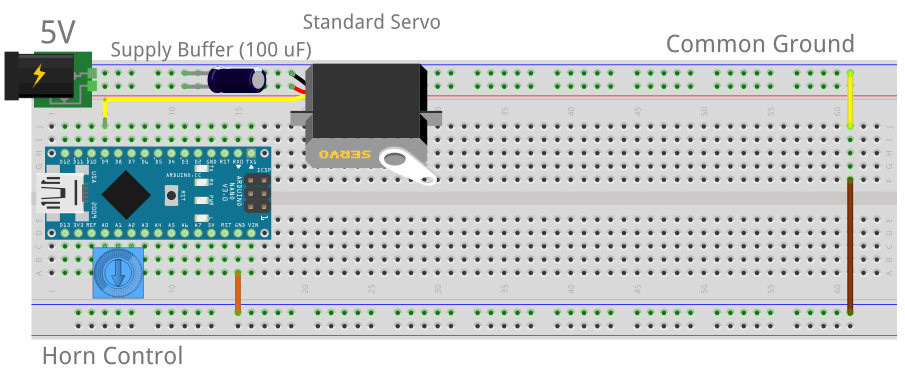 ATmega328 Datasheet: http://darcy.rsgc.on.ca/ACES/Datasheets/ATMEGA328P.pdf#page=1111.1 ATmega328P Timers: 3 Options 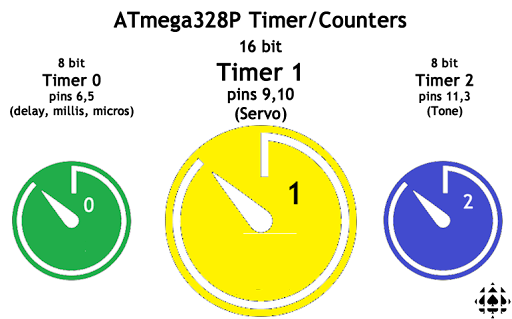 1.2 ATmega328P Timer Presentation Pins (Timer1 Mapped to Digital Pins 9 and 10) 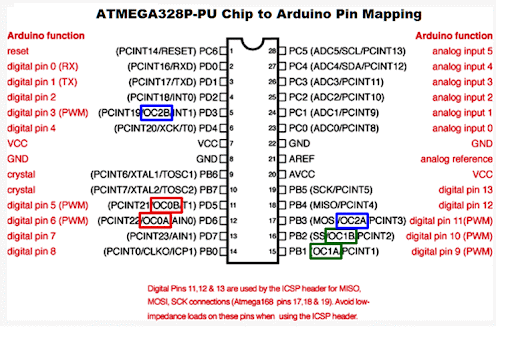 1.3 Timer1 (Fast PWM Mode 14): Servo Waveform Generation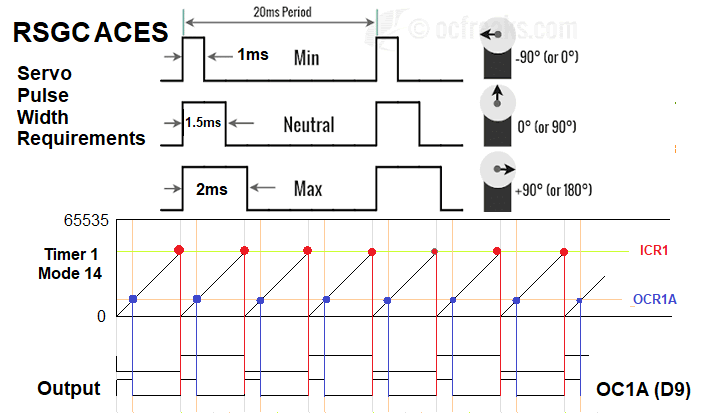 1.4 Timer1 Waveform Generation Modes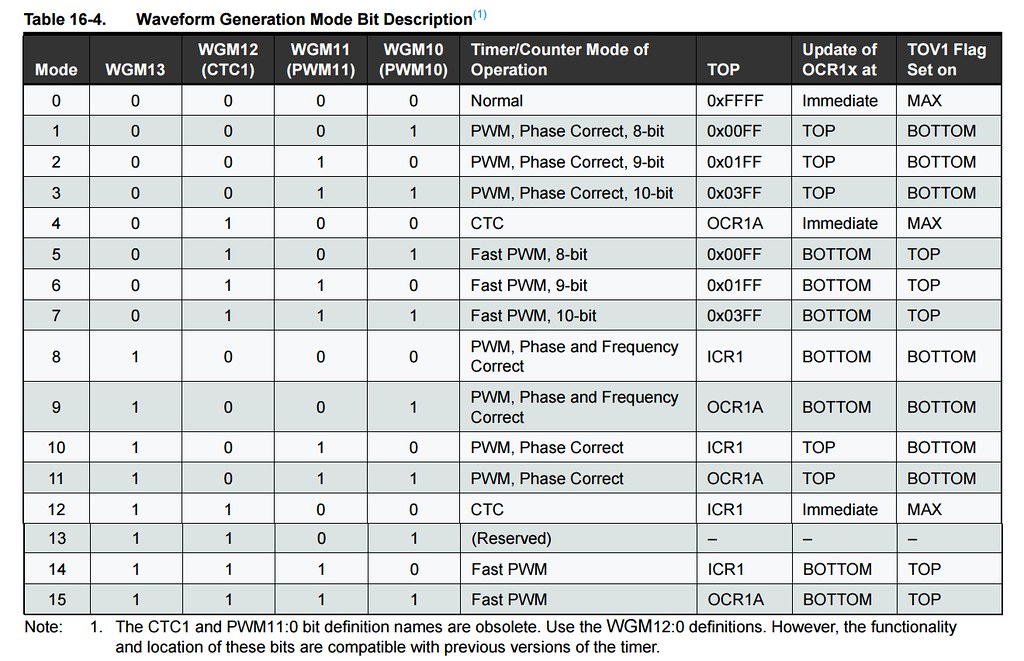 1.5 Timer1 Mode 0 Waveform with Interrupt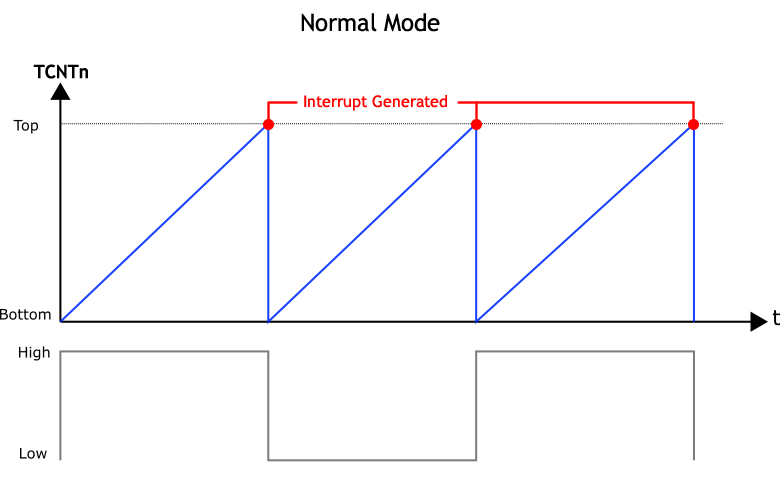 1.5.1 Code Example: Register-Level Blink Sketch

 http:darcy.rsgc.on.ca/ACES/TEI3M/ArduinoCode/Timer1NormalMode0Blink.ino1.6 ATmega328P Interrupt Vector Table: Column 2 Suitable for Direct Code Use 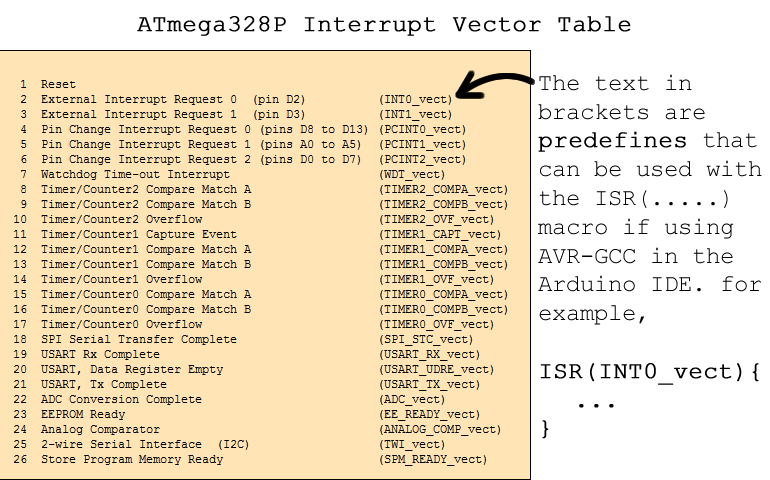 1.6.1 ISR Code Template	// Timer/Counter 1 Interrupt Service RoutineISR(TIMER1_OVF_vect) {  	  PORTB ^= (1 << PB5);}1.7 Timer 1 Primary Control Registers and Prescalers 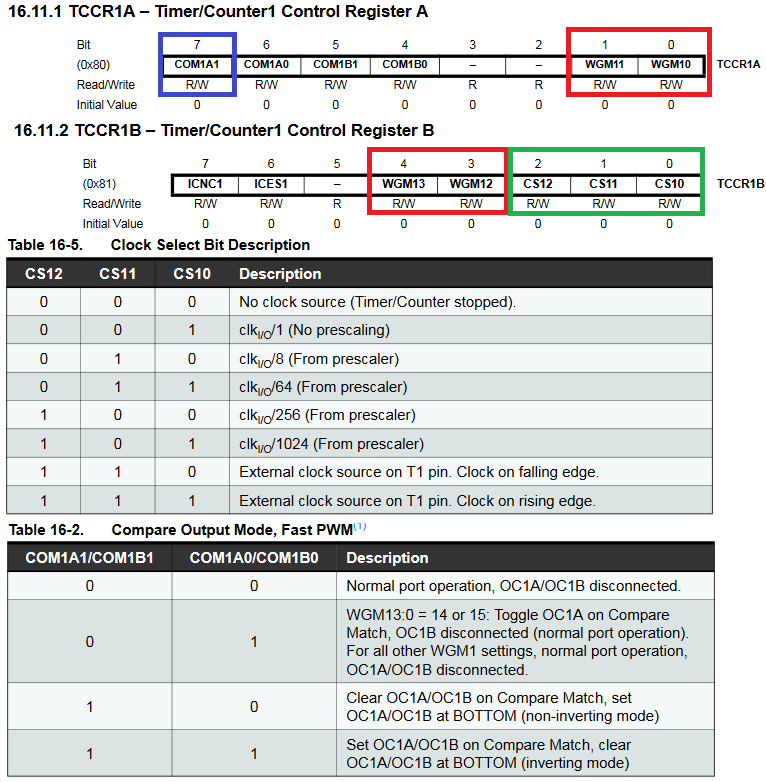 1.8 Timer 1 Secondary Registers 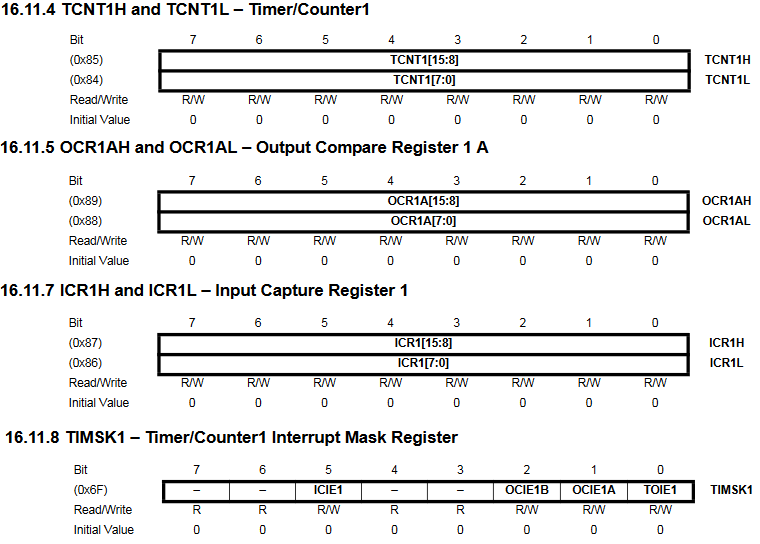 1.9 Timer1 Mode 14 Configuration Considerations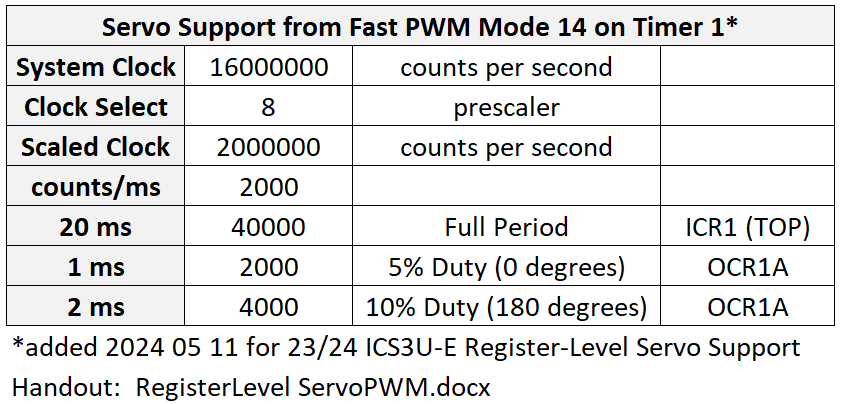 1.10.1 Code Example: Register-Level Blink Sketch

 http://darcy.rsgc.on.ca/ACES/TEI3M/ArduinoCode/Timer1FastPWMMode14.ino// PROJECT  :MyTimer1NormalMode0Blink// PURPOSE  :Gentle introduction to AVR Timers. Sets up SERVO PWM (Mode 14)// COURSE   :ICS3U// AUTHOR   :C. D'Arcy// DATE     :2024 05 11// MCU      :328P// STATUS   :Working// REFERENCE:void setup() {  //  pinMode(LED_BUILTIN, OUTPUT);  // Register level...  DDRB |= (1 << PB5);  // Normal Mode  TCCR1A = 0;  // set up timer with CLKio/8 prescaler  TCCR1B = 1<<CS12;   // Enable Timer1 interrupt ability  TIMSK1 = 1 << TOIE1;  // Enable global interrupt ability...  sei();}// Timer 1 Interrupt Service RoutineISR(TIMER1_OVF_vect) {  PORTB ^= (1 << PB5);}void loop() {}1.10.2 Register-Level PWM Waveform for Servo Rotation (ATmega328P Timer1 Mode 14) // PROJECT  :Timer1FastPWMMode14// REFERENCE:http://darcy.rsgc.on.ca/ACES/TEI3M/RegisterLevelServoPWM.docx// NOTES    :Frequency and duty cycle depend on Timer configuration//          :Optimum thresholds vary with particular Servo// Trial & Error on an FS5103B Servo from ABRA#define LOWER   1200           // Lower bound for OCR1A: 0°#define UPPER   4800           // Upper Bound for OCR1A: 180°#define TOP     10*UPPER       // Threshold for 50Hz servo waveform// Trial & Error on an HXT5010 Servo//#define LOWER   1200         // Lower bound for OCR1A: 0°//#define UPPER   4800         // Upper Bound for OCR1A: 180°//#define TOP     10*UPPER     // Threshold for 50Hz servo waveform// flag to signal interrupt occurencevolatile boolean triggered = false;int8_t delta = 50;            // influences the speed or the servo horn rotationvoid setup() {  Serial.begin(9600);  while (!Serial);  //disable global interrupt system while configuring...  cli();  // Define OC1A (Arduino pin 9) for output  DDRB |= (1 << PB1);     //aka pinMode(9, OUTPUT);  // Configure OC1A pin to clear on Compare Match (non-inverting)  //  and WGM parameters for Fast PWM Mode 14  (ICR1 as TOP)  // NOTE: Do not use |= as the Arduino Toolchain sets some flags before this  TCCR1A = (1 << COM1A1) | (1 << WGM11);  // Set prescaler and further WGM parameters for Fast PWM Mode 14  TCCR1B = (1 << WGM13) | (1 << WGM12) | (1 << CS11); //CLKDIV8  // Configure PWM characteristics  ICR1  = TOP;    // Establish frequency of 50Hz (period of 20ms)  OCR1A = LOWER;  // Duty cycle:  // Enable Output Compare Interrupt ability  TIMSK1 = 1 << OCIE1A;  //reenable global interrupt system...  sei();}// Timer1 Output Compare triggered on TCNT1 == TOP (ICR1)ISR(TIMER1_COMPA_vect) {  triggered = true;}void loop() {  if (triggered) {        // did a Compare Match occur between TCNT1 and OCR1A?    triggered = false;    // if so, prepare to recognize the next one...    //Serial.println("OCR1A Compare Match"); // say so, if necessary...    OCR1A += delta;     // prepare to rotate the horn    if (OCR1A < LOWER || OCR1A > UPPER)  //rverse direction if necessary...      delta = -delta;  }}